SCOE Re-Opening with the Three Rs                 				Facilitators: Katie Brackenridge 
Session 2: Relationships			                             	                     kbrackenridge@tfcusa.orgRelationships: Beyond Being Nice(Please make a copy)
Opening: What Does Impact Look Like? Small Group DiscussionIn a group of 4, document the behaviors you encountered that created the positive or negative experiences you remember. Whole Child Design: Developmental Relationships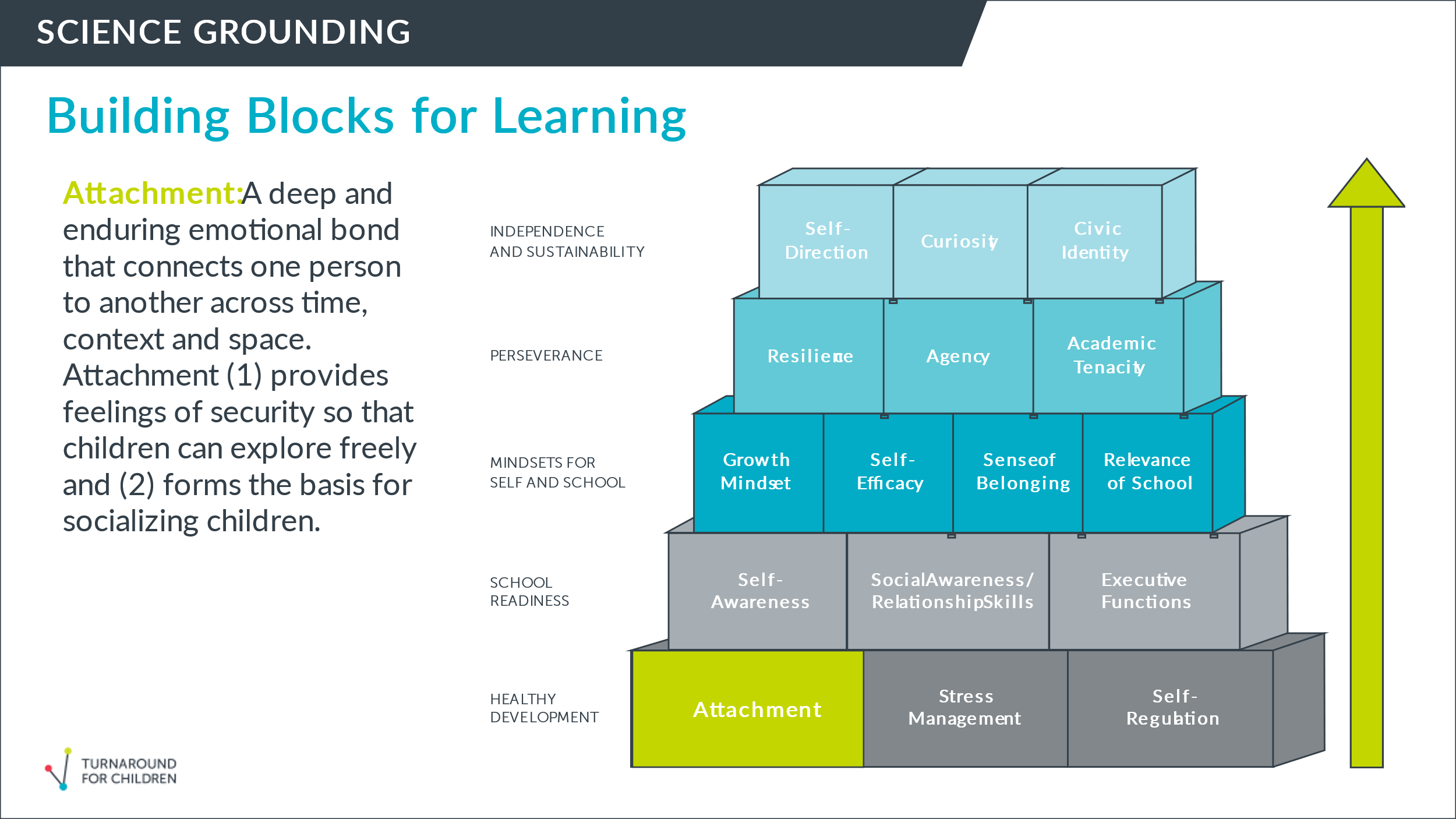 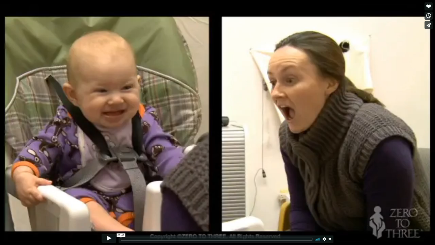 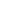        Link to Still Face Experiment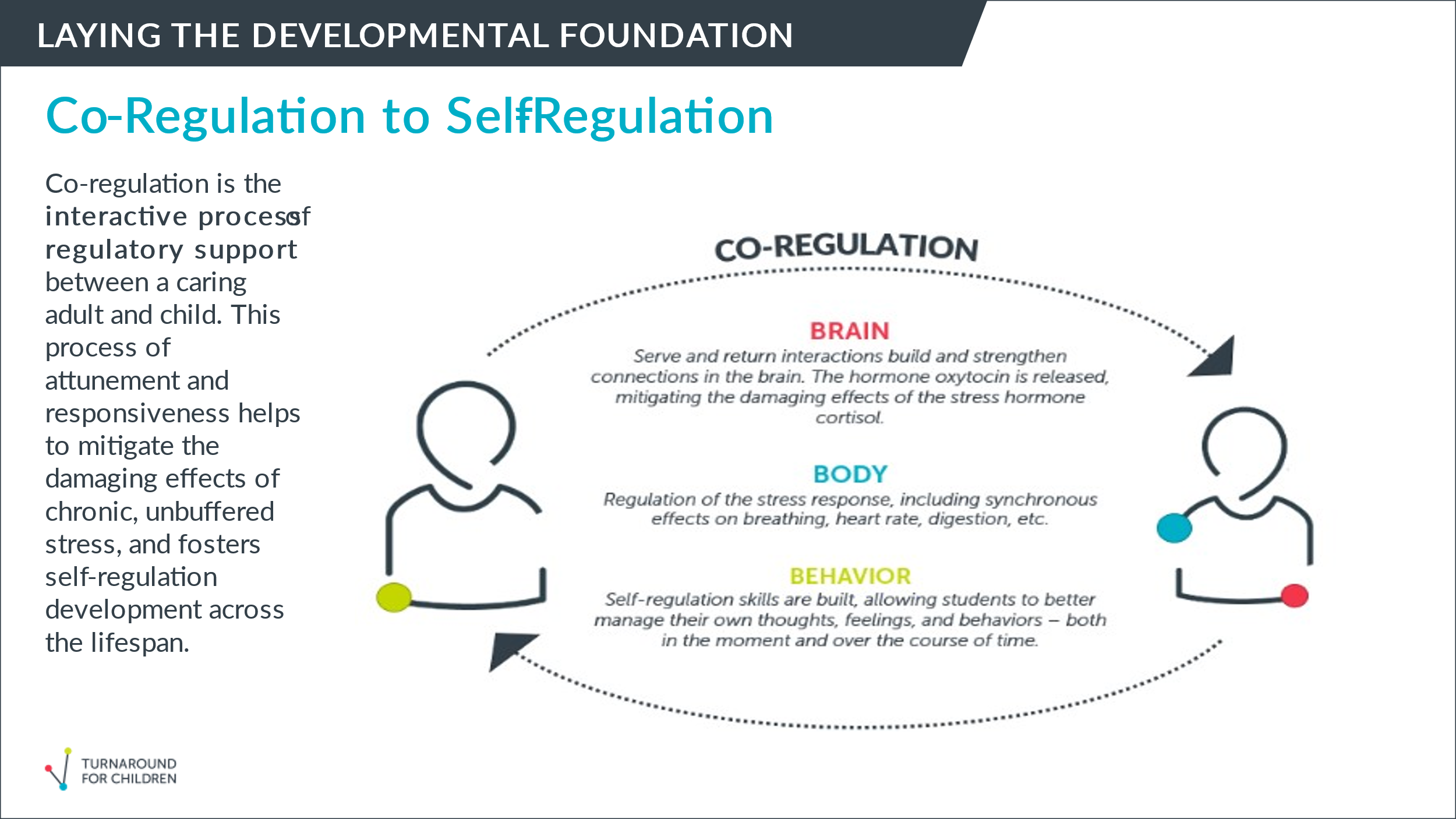 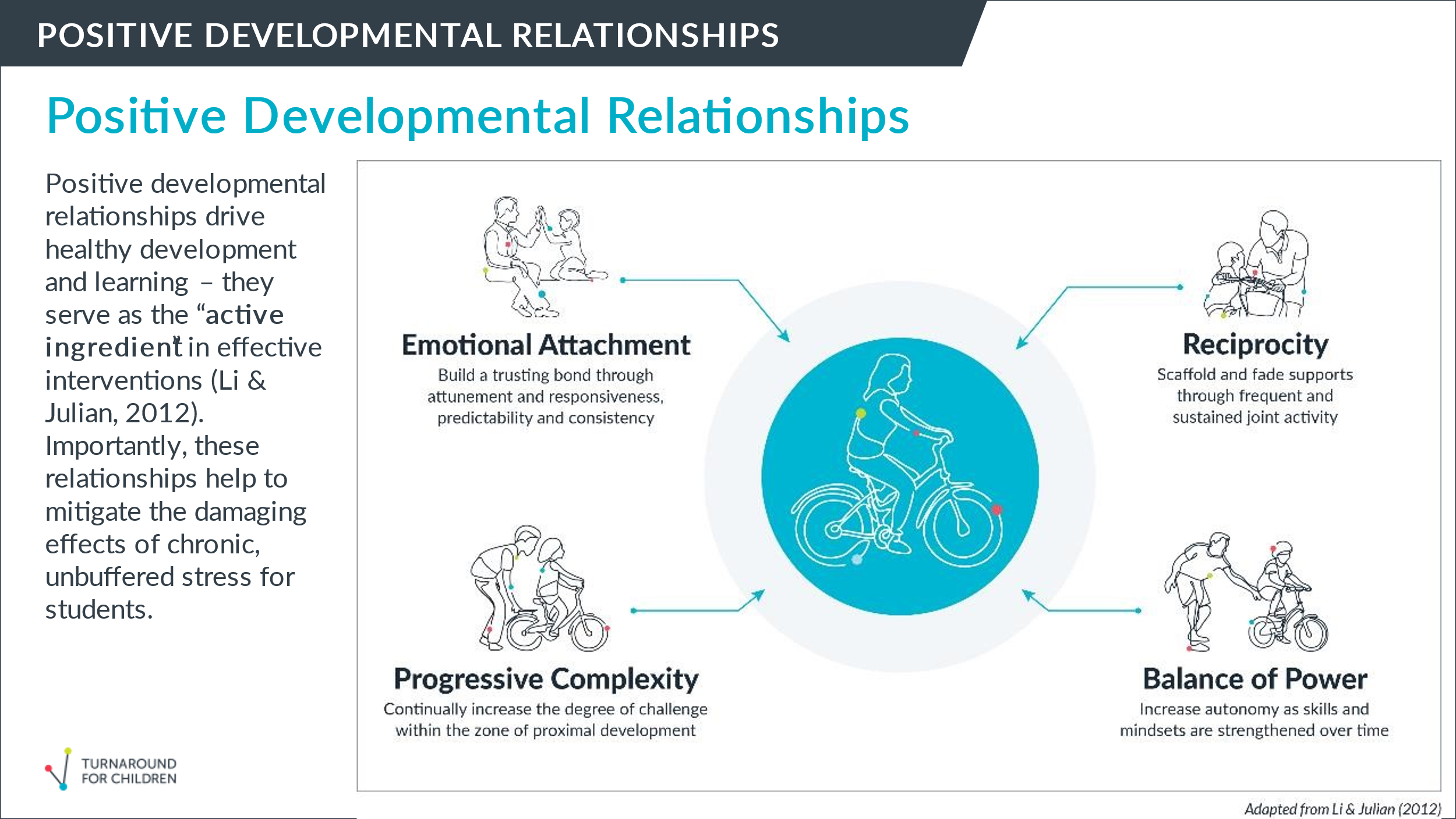 Individual ReflectionThinking back to the T-Chart in the opening activity – Can you see the four components of positive developmental relationships at work in that relationship? Which ones?Small Group Discussion:What is resonating with you about this content?How does it reflect your values as an educator?  Where do you have questions or wonderings? Relationship Building ToolsAll tools can be found in the Resource Folder (except the Well-Being Index)Well-Being Index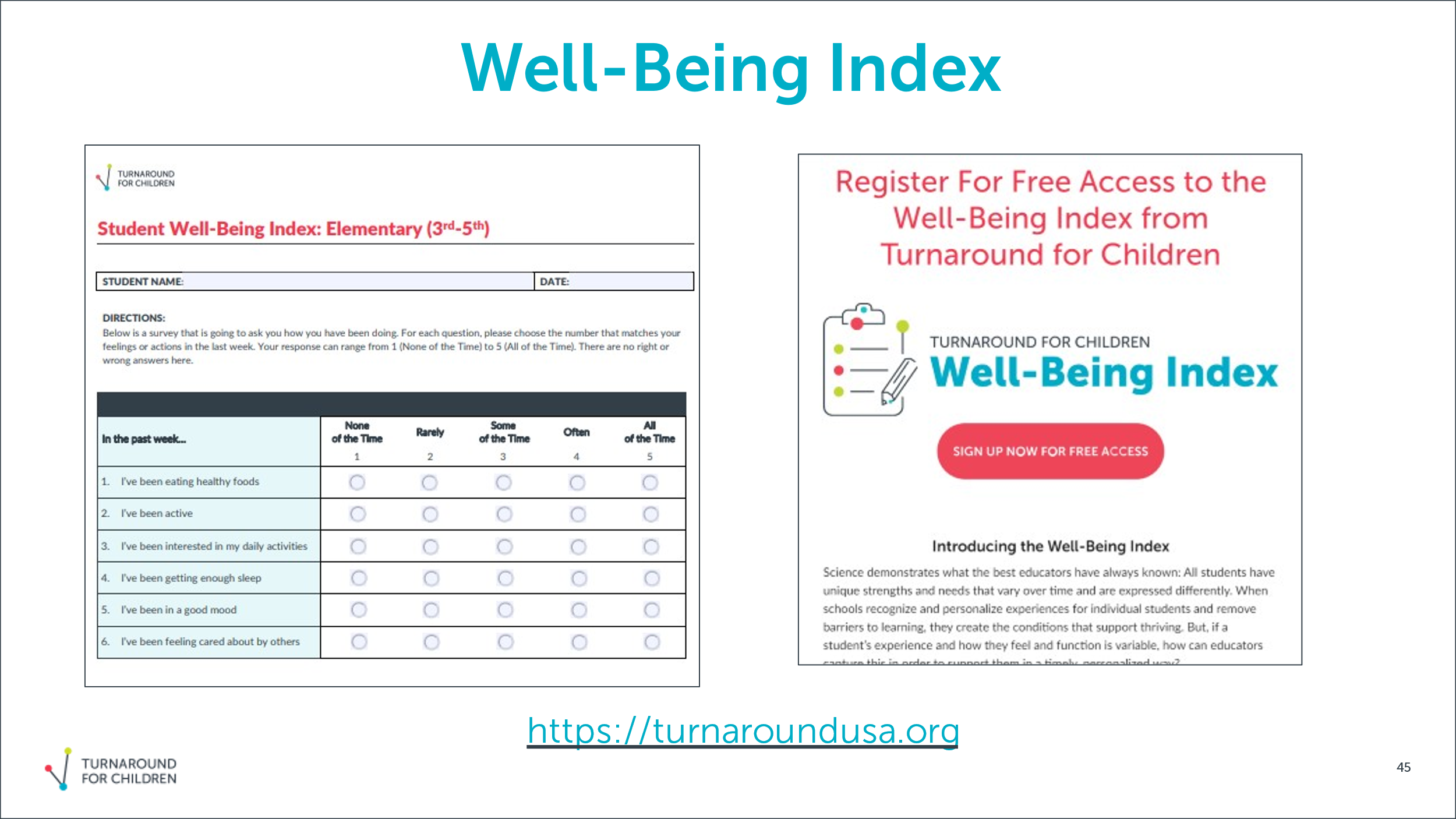 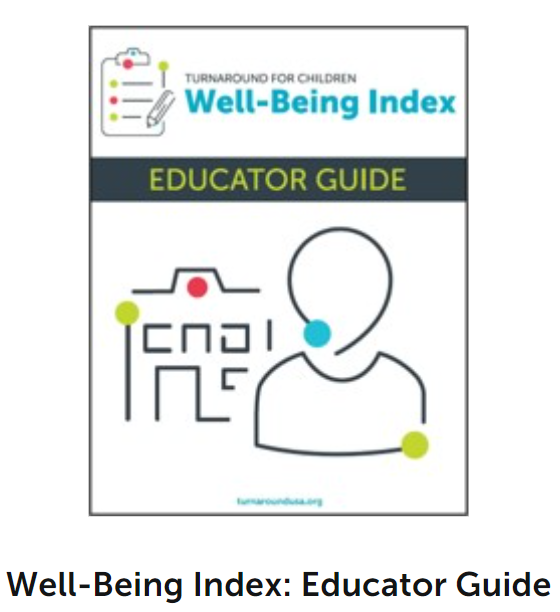 Is My Classroom Relationship Rich? (Teacher)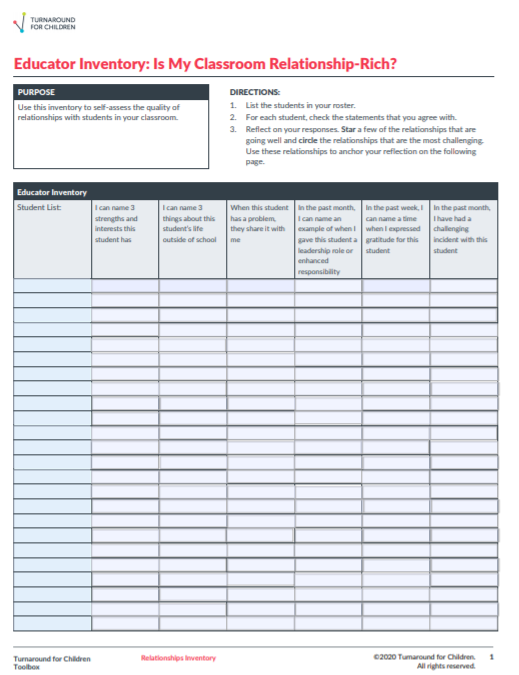 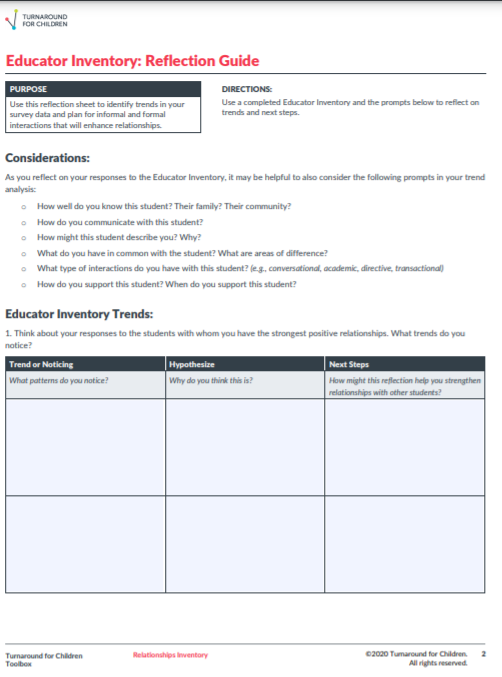 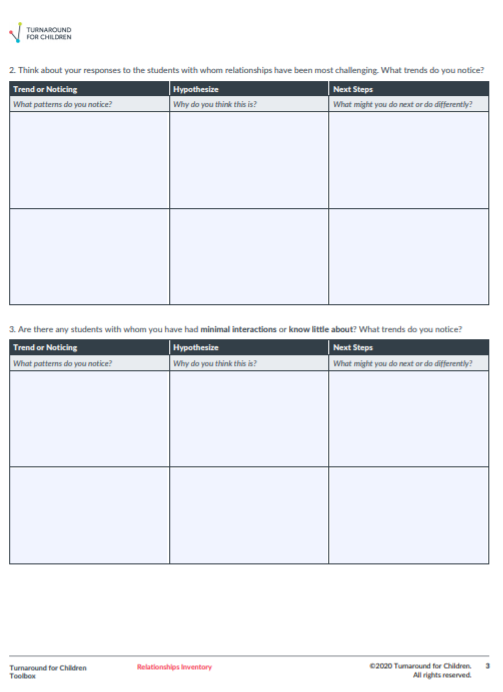 Is My Classroom Relationship Rich? (Student)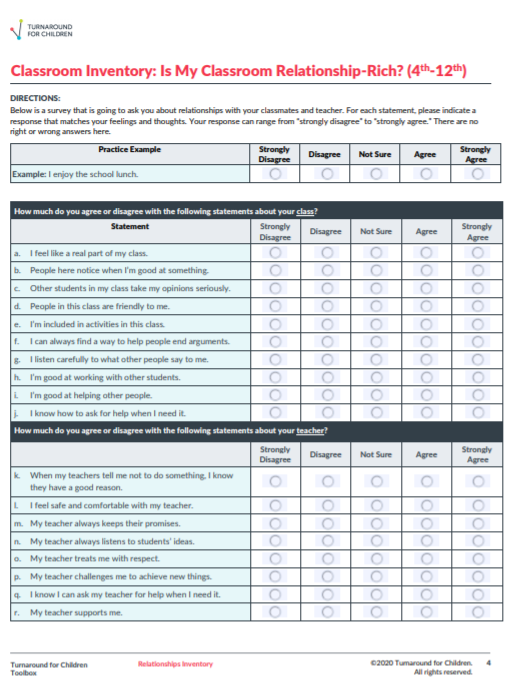 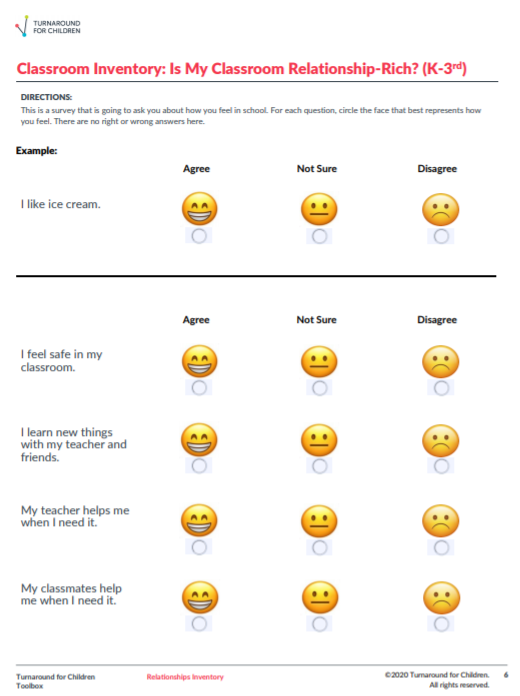 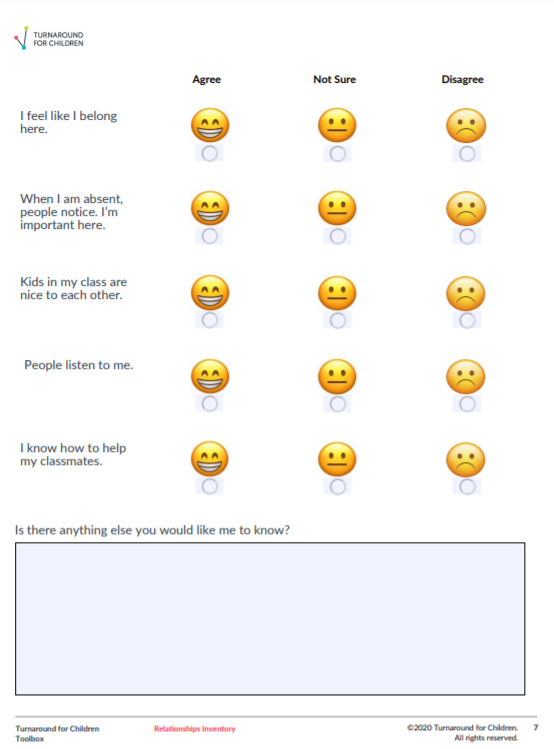 Processing Information from “Is My Classroom Relationship Rich”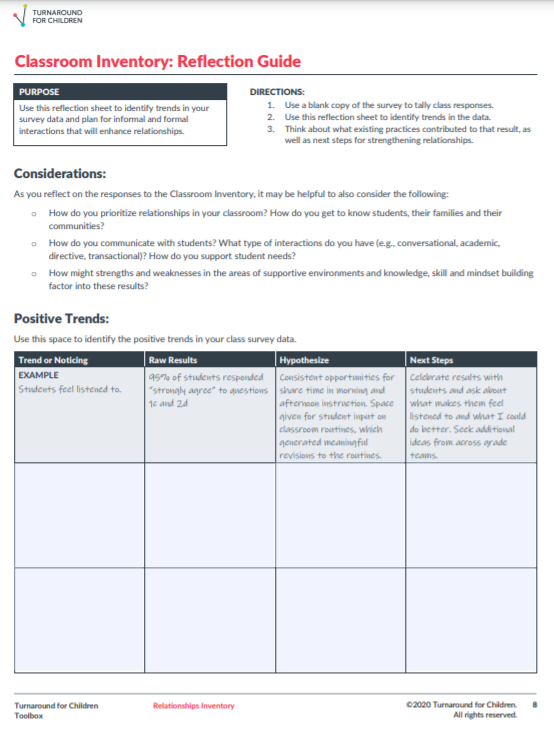 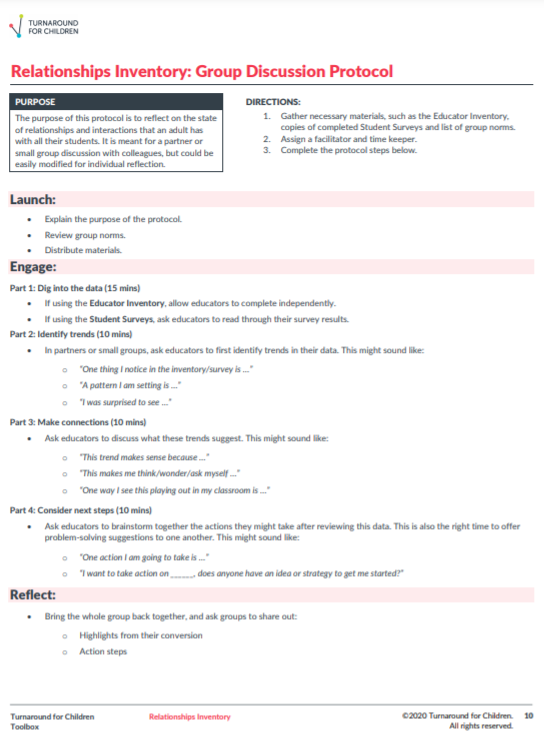 Interactions Tracking Sheet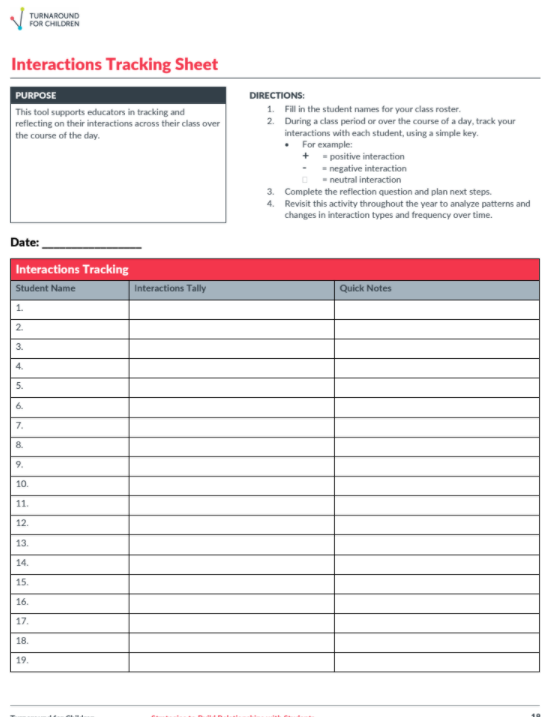 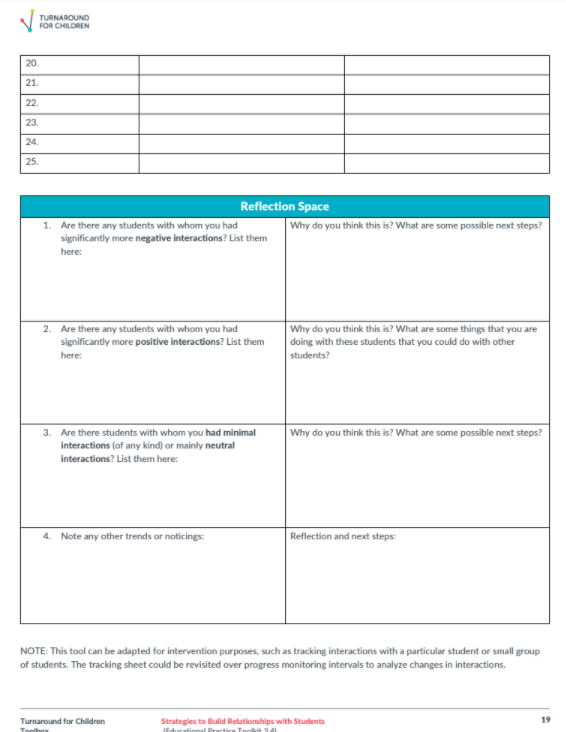 Relationship Strategies Bank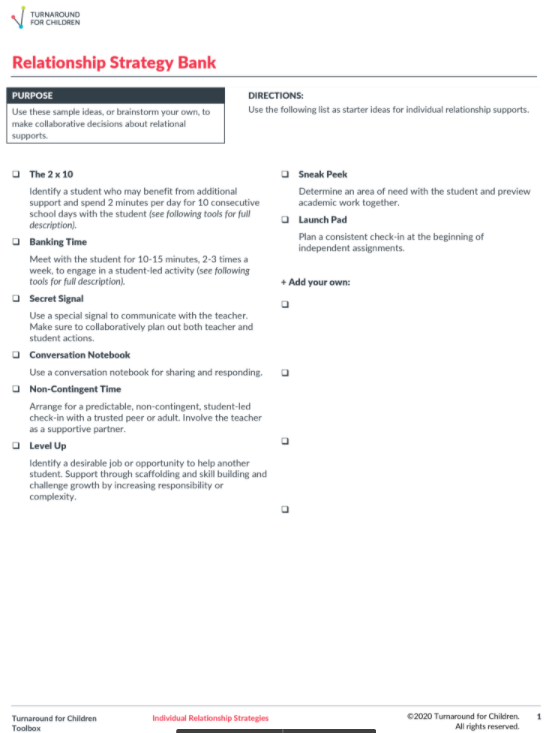 Banking Time Strategy – within the Relationship Strategies Bank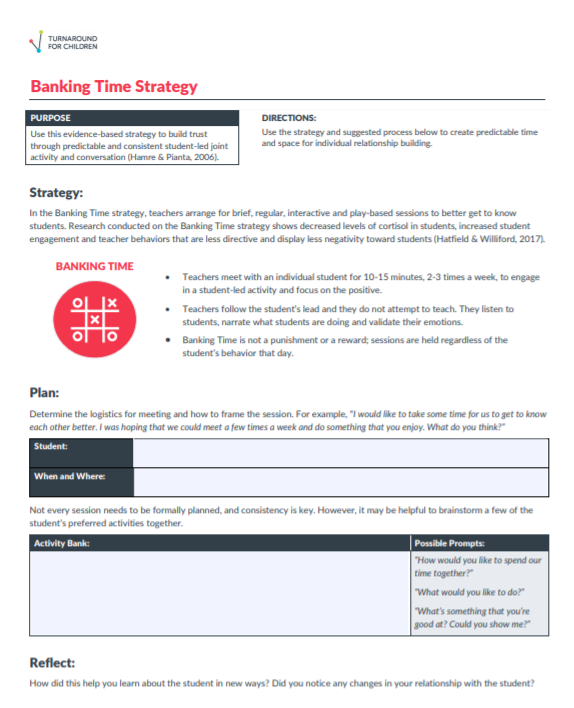 Planning Time Small Group Discussion:Take 5 minutes to individually look at the tools.What tools do you find interesting? Which are familiar?  What is challenging about relationship-building? How might these tools or information help? As a leader in your school or district, what can you specifically do to promote relationships?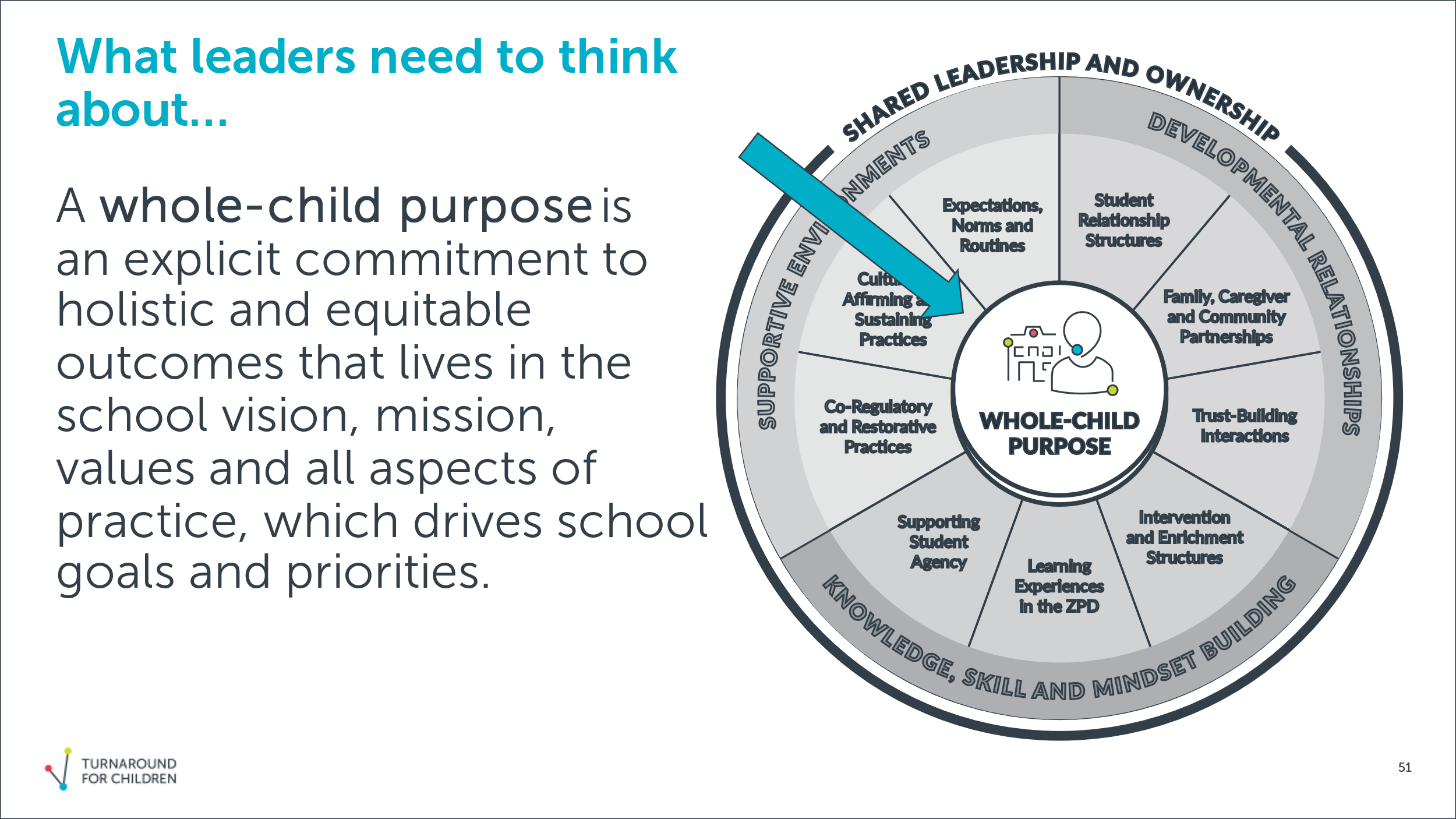 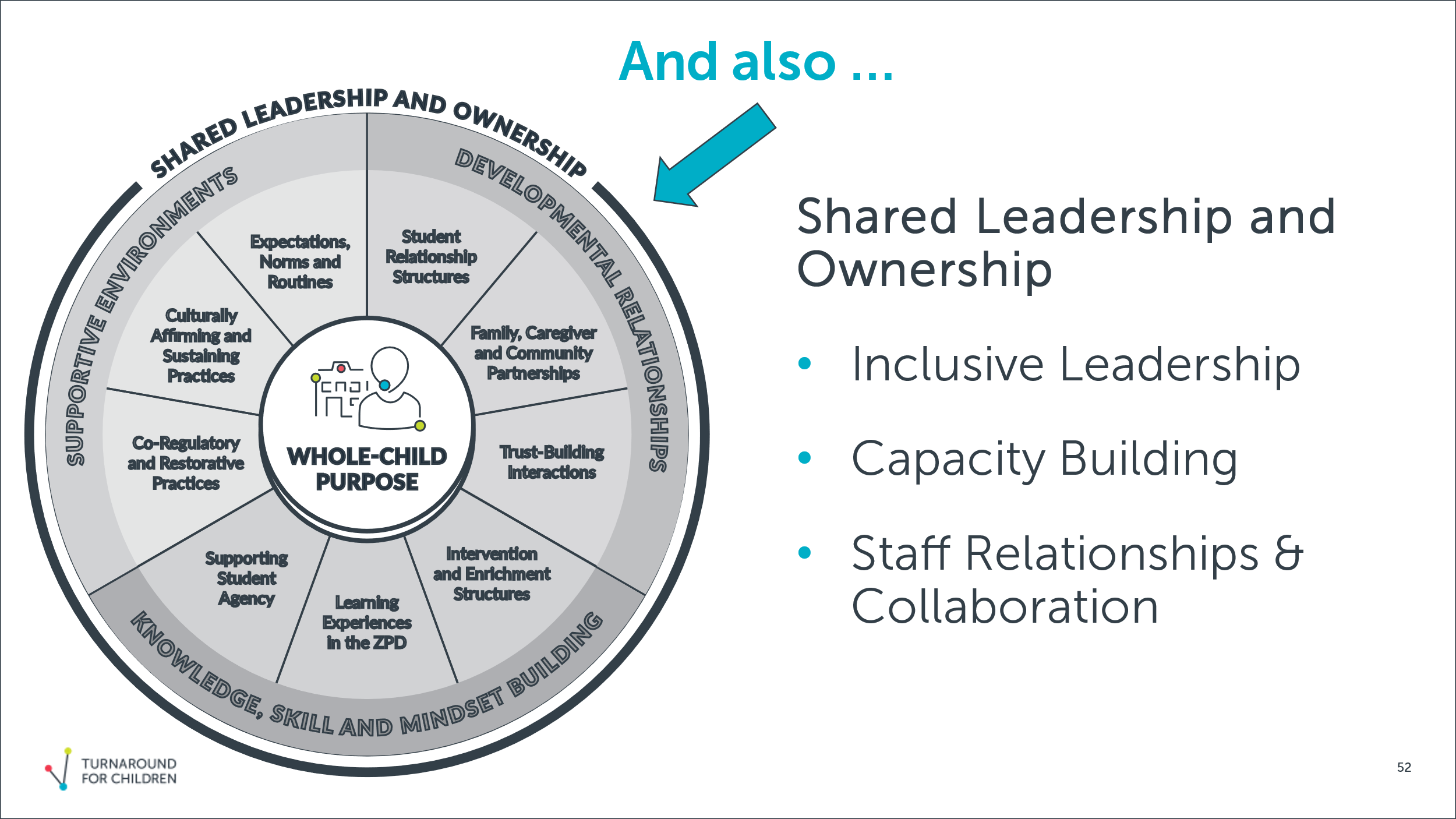 ClosingCall to Action: Plan to build intentional relationship-building strategies into your re-opening plans. Share these tools and information with others. Please complete the EXIT TICKET - https://bit.ly/TFCExit_SY21_TrainingOBJECTIVESEducators will be able to…Define positive developmental relationships and explain the impact of relationships across development.Review several relationship-building tools and strategies.Apply today’s learning to their work in schools and districts.AGENDAWelcome & OpeningWhole Child Design – Developmental RelationshipsRelationship-Building Tools	Well-Being IndexIs My Classroom Relationship Rich? Interactions Tracking ToolRelationship Strategy Bank Link to Resources FolderPlanning TimeClosingPositive BehaviorsNegative BehaviorsSpecifically, what did the teacher do or say that created the positive interaction. If I were looking in the window of the classroom, what would I have seen him/her doing?Specifically, what did the teacher do or say that contributed to the negative experience?What did it look like?